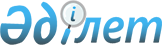 О внесении изменений в приказ Председателя Агентства Республики Казахстан по делам строительства и жилищно-коммунального хозяйства от 26 сентября 2011 года № 354 "Об утверждении Методики расчета объемов предоставленных услуг по водоснабжению и водоотведению"Приказ Министра индустрии и инфраструктурного развития Республики Казахстан от 31 июля 2019 года № 592. Зарегистрирован в Министерстве юстиции Республики Казахстан 1 августа 2019 года № 19167
      ПРИКАЗЫВАЮ:
      1. Внести в приказ Председателя Агентства Республики Казахстан по делам строительства и жилищно-коммунального хозяйства от 26 сентября 2011 года № 354 "Об утверждении Методики расчета объемов предоставленных услуг по водоснабжению и водоотведению" (зарегистрирован в Реестре государственной регистрации нормативных правовых актов за № 7257, опубликован в газете "Казахстанская правда" от 16 ноября 2011 года № 543-547) следующие изменения:
      заголовок изложить в следующей редакции:
      "Об утверждении Методики расчета объемов предоставленных услуг водоснабжения и (или) водоотведения населенных пунктов";
      преамбулу изложить в следующей редакции:
      "В соответствии с пунктом 5 статьи 92-7 Водного Кодекса Республики Казахстан от 9 июля 2003 года ПРИКАЗЫВАЮ:";
      пункт 1 изложить в следующей редакции:
      "1. Утвердить прилагаемую Методику расчета объемов предоставленных услуг водоснабжению и (или) водоотведению населенных пунктов.";
      в Методике расчета объемов предоставленных услуг водоснабжения и водоотведения, утвержденной указанным приказом:
      заголовок изложить в следующей редакции:
      "Методика расчета объемов предоставленных услуг водоснабжению и (или) водоотведению населенных пунктов";
      заголовок главы 1 изложить в следующей редакции:
      "Глава 1. Общие положения";
      пункты 1 и 2 изложить в следующей редакции:
      "1. Настоящая Методика расчета объемов предоставленных услуг водоснабжения и (или) водоотведения населенных пунктов (далее – Методика) разработана в соответствии с пунктом 5 статьи 92-7 Водного Кодекса Республики Казахстан от 9 июля 2003 года в целях обеспечения единого подхода при определении объемов предоставленных организациями, эксплуатирующими системы водоснабжения и водоотведения населенных пунктов (далее – услугодателями), услуг водоснабжения и водоотведения физическим или юридическим лицам и индивидуальным предпринимателям (далее – потребителям), использующим эти услуги.
      Настоящая Методика предусматривает порядок определения объемов предоставленных услуг водоснабжения и водоотведения в случаях, по которым услугодатель выставляет потребителю счета для оплаты.
      2. В настоящей Методике используются следующие термины и определения:
      1) прибор учета воды – техническое средство для измерения объема воды (питьевой, технической, сточной и других видов вод), имеющее нормированные метрологические характеристики, воспроизводящее и хранящее единицу физической величины в течение определенного интервала времени, разрешенное к применению для коммерческого учета воды в порядке, установленном законодательством Республики Казахстан;
      2) организация по водоснабжению и (или) водоотведению – водохозяйственная организация, осуществляющая эксплуатацию систем водоснабжения и водоотведения в населенных пунктах (далее – услугодатель);
      3) ввод водопровода – трубопровод от распределительной сети водоснабжения, включая колодец с запорной арматурой в точке подключения, до первой задвижки в здании;
      4) полная пропускная способность самотечного трубопровода – расход сточной воды, отводимой по трубопроводу, при существующем уклоне и наполнении 1,0 d (d – внутренний диаметр трубопровода) и скорости движения сточной воды 1 метр в секунду при действии его 24 часа в сутки;
      5) граница раздела эксплуатационной ответственности – место раздела элементов систем водоснабжения и водоотведения по признаку обязанностей (ответственности за их эксплуатацию), устанавливаемое соглашением сторон. При отсутствии такого соглашения граница эксплуатационной ответственности устанавливается по границе раздела балансовой принадлежности; 
      6) локальные очистные сооружения водоотведения – совокупность сооружений и устройств потребителя для очистки собственных сточных вод;
      7) норма потребления коммунальной услуги по водоснабжению – количество воды для удовлетворения суточной потребности одного человека, животных личного подсобного хозяйства или на единицу поливной площади в конкретном населенном пункте, утвержденными местными исполнительными органами в соответствии с подпунктом 34) пункта 1 статьи 27 Закона Республики Казахстан "О местном государственном управлении и самоуправлении в Республике Казахстан" (далее – Закон);
      8) полная пропускная способность водопровода – расход воды по трубопроводу при наполнении равном 1,0 d (d – внутренний диаметр трубопровода), и скорости движения воды один метр в секунду при действии его 24 часа в сутки;
      9) водопотребитель – физическое или юридическое лицо, потребляющее воду из водных объектов или пользующееся услугами водохозяйственных организаций и получающее воду из систем водоснабжения.";
      пункт 4 изложить в следующей редакции:
      "4. При отсутствии приборов учета, объем предоставленных услуг водоснабжения определяется расчетным путем по нормам потребления коммунальных услуг по водоснабжению, утвержденным акиматами областей, городов республиканского значения, столицы в соответствии с подпунктом 34) пункта 1 статьи 27 Закона.";
      пункты 7 и 8 изложить в следующей редакции:
      "7. Объем предоставленных услуг водоотведения потребителям, не присоединенным к системе водоснабжения населенного пункта (услугодателя), а также имеющим различные источники водоснабжения, отводящим сточные воды в систему водоотведения населенного пункта (услугодателя), при отсутствии приборов учета сточных вод определяется по показаниям приборов учета воды или расчетным путем по нормам потребления коммунальных услуг по водоснабжению, утвержденным акиматами областей, городов республиканского значения, столицы в соответствии с подпунктом 34) пункта 1 статьи 27 Закона.
      8. В случае временного отсутствия приборов учета в связи с их очередной поверкой, ремонтом или заменой при извещении услугодателя, а также при обнаружении неисправности прибора учета не по вине потребителя объем предоставленных услуг водоснабжения определяется по среднему расходу за три предыдущих месяца согласно показаниям приборов учета на период отсутствия приборов, но не более одного месяца. По истечении указанного срока, при отсутствии приборов учета объем предоставленных услуг водоснабжения определяется по нормам потребления коммунальных услуг по водоснабжению, утвержденным акиматами областей, городов республиканского значения, столицы в соответствии с подпунктом 34) пункта 1 статьи 27 Закона.";
      заголовок главы 2 изложить в следующей редакции:
      "Глава 2. Учет объема предоставленных услуг при открытой и закрытой системах горячего водоснабжения";
      заголовок главы 3 изложить в следующей редакции:
      "Глава 3. Учет объема предоставленных услуг водоснабжения и водоотведения участникам кондоминиума";
      пункт 16 изложить в следующей редакции:
      "16. Объем предоставленных услуг водоснабжения для потребителей – участников кондоминиума определяется в следующем порядке:
      1) при отсутствии индивидуальных и общедомового приборов учета – по нормам потребления коммунальных услуг по водоснабжению, утвержденным акиматами областей, городов республиканского значения, столицы в соответствии с подпунктом 34) пункта 1 статьи 27 Закона;
      2) при частичной установке индивидуальных приборов учета и отсутствии общедомового прибора учета – по показаниям индивидуальных приборов учета и по нормам потребления коммунальных услуг по водоснабжению, утвержденным акиматами областей, городов республиканского значения, столицы в соответствии с подпунктом 34) пункта 1 статьи 27 Закона;
      3) при частичной установке индивидуальных приборов учета и наличии общедомового прибора учета:
      имеющим приборы учета – по показаниям индивидуальных приборов учета;
      не имеющим приборы учета – по нормам потребления коммунальных услуг по водоснабжению, утвержденным акиматами областей, городов республиканского значения, столицы в соответствии с подпунктом 34) пункта 1 статьи 27 Закона.
      Разница между показаниями общедомового прибора учета и суммарным показанием индивидуальных приборов учета и объемов, рассчитанных по нормам потребления коммунальных услуг по водоснабжению, утвержденным акиматами областей, городов республиканского значения, столицы в соответствии с подпунктом 34) пункта 1 статьи 27 Закона, подлежит оплате собственниками квартир, встроенных и пристроенных нежилых помещений (участниками кондоминиума) пропорционально объемам потребленной воды;
      4) при 100 %-ном наличии индивидуальных приборов учета и отсутствии общедомового прибора учета – по показаниям индивидуальных приборов учета;
      5) при 100 %-ном наличии индивидуальных приборов учета и общедомового прибора учета – по показаниям индивидуальных приборов учета. Разница между показаниями общедомового прибора учета и суммарным показанием индивидуальных приборов учета подлежит оплате собственниками квартир, встроенных и пристроенных нежилых помещений (участниками кондоминиума), пропорционально объемам потребленной воды;
      6) объем сточных вод потребителей, присоединенных к системе водоотведения населенного пункта, принимается равным объему отпущенной воды.";
      заголовок главы 4 изложить в следующей редакции:
      "Глава 4. Учет объема предоставленных услуг водоснабжения и водоотведения потребителям – индивидуальным предпринимателям и юридическим лицам";
      пункт 20 изложить в следующей редакции:
      "20. Объем предоставленных услуг для потребителей – юридических лиц, не имеющих приборов учета воды, при отсутствии технической возможности их установки, определяется по расчетному объему водопотребления, составленному при заключении договора на предоставление услуг водоснабжения и водоотведения.";
      заголовок главы 5 изложить в следующей редакции:
      "Глава 5. Учет объема предоставленных услуг водоснабжения и водоотведения в отдельных случаях";
      пункты 22 и 23 изложить в следующей редакции:
      "22. Расчет объемов предоставленных услуг водоснабжения при выявлении нарушений производится:
      1) при обнаружении у потребителя приспособлений, искажающих показания приборов учета – по полной пропускной способности трубы, на которой установлен прибор учета воды, с момента последнего снятия показаний прибора учета воды по день обнаружения, но не более двух месяцев;
      2) при обнаружении утечек из систем водоснабжения потребителя при отсутствии прибора учета или его неисправности – по полной пропускной способности трубы, на которой обнаружена утечка, за фактическое время по день ликвидации. Если день начала утечки установить невозможно – с момента с момента последнего осмотра, но не более двух месяцев;
      3) при недопуске потребителем (его представителями) представителя услугодателя к снятию показаний и проверке работоспособности приборов учета воды, технического состояния ввода водопровода и узлов учета – по полной пропускной способности трубы, на которой установлен прибор учета, с момента последнего снятия показаний прибора учета воды до момента предоставления допуска;
      4) при обнаружении срыва пломбы на приборе учета потребителя и/или обводной линии водомерного узла (запорной арматуры), пожарных гидрантов – по полной пропускной способности трубы, на которой установлен прибор учета, обводной линии или пожарных гидрантов с момента последнего снятия показаний прибора учета воды до момента повторной опломбировки представителем услугодателя, но не более двух месяцев;
      5) при неуведомлении услугодателя о неисправностях прибора учета, за исключением случаев выхода прибора учета из строя не по вине потребителя – по полной пропускной способности трубы, на которой установлен прибор учета с момента последнего снятия показаний прибора учета до момента обнаружения неисправности, но не более двух месяцев;
      6) при выявлении факта пользования водой из сетей водоснабжения населенного пункта (услугодателя) без заключенного с услугодателем договора на предоставление услуг водоснабжения и водоотведения – по полной пропускной способности трубы самовольного присоединения, на которой устанавливается прибор учета воды, за время фактического пользования до момента обнаружения (отключения), но не более трех месяцев;
      7) при выявлении факта пользования водой из противопожарных систем, кроме случаев тушения пожара - по полной пропускной способности трубы перед пожарным краном или гидрантом, с которого осуществлялось самовольное пользование, за время фактического самовольного пользования до момента обнаружения, но не более двух месяцев;
      8) при обнаружении факта полива посредством трубопроводов, присоединенных к системе водоснабжения потребителя, при отсутствии прибора учета на вводе или его неисправности – по полной пропускной способности такого трубопровода с момента последнего снятия показаний приборов учета воды, но не более одного месяца;
      9) при обнаружении факта постоянного протекания воды на излив при отсутствии прибора учета на вводе или его неисправности – по полной пропускной способности подводящей трубы излива с момента последнего осмотра, но не более одного месяца.
      23. Расчет объемов предоставленных услуг водоотведения при выявлении нарушений, указанных в пункте 22 настоящей Методики, принимается равным рассчитанному объему услуг водоснабжения, кроме подпунктов 2) и 8) пункта 22, когда объем услуг водоотведения не рассчитывается.";
      пункты 25 и 26 изложить в следующей редакции:
      "25. При обнаружении факта сброса поверхностных стоков с территорий, промышленных и строительных площадок потребителя в систему водоотведения населенного пункта, объем услуги водоотведения определяется по полной пропускной способности самотечного трубопровода с момента последнего осмотра, но не более одного месяца, за исключением чрезвычайного положения. 
      26. При обнаружении факта сброса паводковых, ливневых, грунтовых вод в систему водоотведения населенного пункта с использованием погружных насосов и других перекачивающих устройств, объем предоставленных услуг водоотведения определяется по полной производительности насоса или перекачивающего устройства при действии его 24 часа в сутки с момента последнего осмотра, но не более одного месяца, за исключением чрезвычайного положения.".
      2. Комитету по делам строительства и жилищно-коммунального хозяйства Министерства индустрии и инфраструктурного развития Республики Казахстан в установленном законодательством порядке обеспечить:
      1) государственную регистрацию настоящего приказа в Министерстве юстиции Республики Казахстан;
      2) в течение десяти календарных дней со дня государственной регистрации настоящего приказа направление на казахском и русском языках в Республиканское государственное предприятие на праве хозяйственного ведения "Институт законодательства и правовой информации Республики Казахстан" Министерства юстиции Республики Казахстан для официального опубликования и включения в Эталонный контрольный банк нормативных правовых актов Республики Казахстан;
      3) размещение настоящего приказа на интернет-ресурсе Министерства индустрии и инфраструктурного развития Республики Казахстан.
      3. Контроль за исполнением настоящего приказа возложить на курирующего вице-министра индустрии и инфраструктурного развития Республики Казахстан.
      4. Настоящий приказ вводится в действие по истечении десяти календарных дней после дня его первого официального опубликования.
      "СОГЛАСОВАН"
Министерство национальной экономики
Республики Казахстан
					© 2012. РГП на ПХВ «Институт законодательства и правовой информации Республики Казахстан» Министерства юстиции Республики Казахстан
				
      Министр индустрии и инфраструктурного развития
Республики Казахстан
